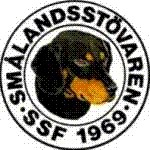 Protokoll fört vid Svenska Smålandsstövare föreningens styrelsemöte Teamsmöte söndag 21/8-22Närvarande: Tore Nilsson, Lennart Forslin, Peter Ledin, Sune falk, Lena Lindström, Petrus Nordlund, Kristoffer Nyberg, Lotta Friberg, Stefan Knutsson1. Mötet öppnas.* Tore öppnar mötet och hälsar alla välkomna.2. Godkännande av dagordning.* Godkändes3. Val av justeringsman.*  Kristoffer Nyberg4. Föregående protokoll.* Förgående protokoll lästes upp av Tore. Godkändes    a. Konstitueringen av styrelsen 2022Ordförande: Tore Nilsson.Sekreterare: Lena LindströmVise ordförande: Peter Ledin       Kassör: Stefan KnutssonLedarmöten: Lotta Friberg, Sune Falk och Lennart Forslin.Adjungerande avelsråd: Kristoffer Nyberg       Arbetsutskott skall bestå av ordförande och sekreterare.Att teckna firma utsågs ordförande och kassör var för sig.Adress för Svenska Smålandsstövarföreningen:Limmåsvägen 71, 13974 Fjärås.Avelskommitté: Bengt Olsson är sammankallande, Mats Nilsson, Tore Nilsson, Kristoffer Nyberg och Therese Östensson.Redaktionskommitté: Tore Nilsson, Lena Lindström.PR ansvarig för vandringspriser utsågs Sune FalkAnsvarig för jakt och hundmässor: Lotta Friberg.Försäljningsansvarig: Tore Nilsson.Ansvarig för hemsidan: Tore Nilsson.5. Rapport ekonomi.* 149 200 kr i kassan.* 375 medlemmar.  - Tore tar upp frågan om att ev välja ett annat smidigare medlemsregister istället för Visma som används idag.6. Rapport AU.    a. Björnprov  - Fråga från svenska Plotthundsklubben - Jaktprov på frilevande björn, idag kan endast Plotthund erhålla Championat.Detta skall beslutas av varje rasklubb om det skall vara möjligt med Jaktchampionat på björn för Smålandsstövare.Tore ställer frågan om vi skall ansöka och styrelsen godkände.Qvinnokampen skall sponsras med 1000kr. - Godkändes7. Avels kommittén.    a. Infrysning av spermier.  - Svar från Jordbruksverket - skall tas upp på deras nästa möte så besked väntas.    c. Registreringar 2022.    - 27 valpar    b. Avelskommitténs sammansättning.  - Bengt Olsson har aviserat att avgå.Nytt efter avelsrådets möte.8. Medlemsinformation.    a. Klubbmöte 2023.  - Förslag 23-03-11 – Preliminärt datum. /Alternativ 23-04-22.     b. Raskonferens 2023  - Olika förslag lades och diskuterades, Östanskär skall kollas upp.9. Pågående ärende.    a. Arkivering av dokument.  - Se över smartare lösning med medlemsregister. -Tore ser över alternativa möjligheter för ny förvaring.    b. Rasmästerskap.* På klubbmötet beslutades att förslaget om rasmästerskap skall omarbetas till ett vandringspris.Idag har vi flera vandringspris som har status liknande ett rasmåsterskap. Oftast bästa hund på elit/öppenklass under säsongen vinner priset. 
Att bli rasmästare bör ju vara den hund som visar goda jaktegenskaper och även har en ägare som visar intresse av att starta på prov.
Vi inrättar ett nytt rasmästerskap i form av ett vandringspris som går över hela provsäsongen. Vandringspriset Rasmästare utdelas både i öppen klass och i rävklass och pågår under hela jaktprovsäsongen. Hund kan bara delta i en klass. Hund som uppvisar minst två starter i öppen klass/rävklass eller minst en start i elitklass (som då räknas som två öppenklassprov) deltar automatiskt i tävlan om vandringspriset. Proven skall vara dömda av olika domare. De två bästa proven under säsongen används för uttagning av rasmästare enligt Stövarklubbens rangordning vid prov, vid lika resultat vinner den yngre hunden.För att locka till många starter kommer vinsten i varje klass vara en hundpejl av märket Tracker.    c. Lokalavdelningar.      *      Ta fram en lista på vilka jakt och hundmässor vi skall ställa ut på.  - Planera tidigare på året, samt ordna medlemmar och hundar som kan engagera sig.  - Stefan Knutsson i samråd Lotta Friberg att planera in vilka klubben skall närvara på 2023.  - Se över delning av nya ansvariga i de nya områdena. Valberedningen?  - En punkt till nästa styrelsemöte och planera vilka mässor och vilka ansvariga.  - Lotta planerar in mässan i Stockholm i december.* Styrelsen börjar se över intresserade/engagerade för verksamheter i de olika områdena i Sverige och evenemang för träffar m,m.10. Nya ärende.      a. Höstbrev  - Tore skriver ihop ett brev som innehåller om rasmästerskapet och lite smått och gott.11. Övriga frågor.      a. Tröja vid prisprov vid jaktprov. Godkändes.* Skall vi köpa in och fylla lagret? – Godkändes* Avelsrådet, Håkan Forsberg avgår Tore Föreslår en avtacknings-present - GodkändesPeter Ledin * Informerar om: Mynttorgen 30 augusti - Överlämning en budkavle. Peter Ledin mailar ut bestämmelserna till övriga styrelsemedlemmar att läsa igenom.* Peter har fått frågan att vara med och arrangera räv-sm – Peter önskar hjälp i vår förening med provmarker m,m.   - Petrus kan hjälpa till* Sune gratulerar Lotta för fina utställningsresultat! * Informerade om pågående vargpolitiken.12. Nästa möte. * Torsdag 22-10-20 kl 18,00Tore tacka för medverkan och visat intresse och avslutar mötet.Ordförande: Tore Nilsson                                       Justerare: Kristoffer Nyberg………………………………………….                    ……………………………………Sekreterare: Lena Lindström………………………………………….